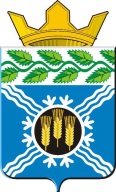 АДМИНИСТРАЦИЯКРАПИВИНСКОГО МУНИЦИПАЛЬНОГО РАЙОНАПОСТАНОВЛЕНИЕот 12.11.2014 г. №1606пгт. КрапивинскийОб утверждении муниципальной программы «Жилищно-коммунальный комплекс, энергосбережение и повышение энергетической эффективности на территории Крапивинского района» на 2015-2017 годыС целью устойчивого функционирования объектов жилищно-коммунального хозяйства и социальной сферы Крапивинского муниципального района, обеспечения их топливно-энергетическими ресурсами и своевременной подготовки к бесперебойной работе в осенне-зимние периоды 2015-2017гг:1. Утвердить прилагаемую муниципальную программу «Жилищно-коммунальный комплекс, энергосбережение и повышение энергетической эффективности на территории Крапивинского района» на 2015-2017 годы.2. Постановление администрации Крапивинского муниципального района от 24.06.2014 г. №802 «Об утверждении муниципальной программы «Энергосбережение и повышение энергетической эффективности на территории Крапивинского муниципального района с 2014 по 2016 годы» признать утратившим силу.3. Организационно-территориальному отделу администрации Крапивинского муниципального района (Е.В. Букатина) обеспечить размещение настоящего постановления на официальном сайте администрации Крапивинского муниципального района в информационно-коммуникационной сети «Интернет».4. Контроль за исполнением настоящего постановления возложить на заместителя главы Крапивинского муниципального района П.М. Чебокчинова.ГлаваКрапивинского муниципального районаД.П. ИльинУтвержденапостановлением администрацииКрапивинского муниципального районаот 12.11.2014 г. N1606Муниципальная программа «Жилищно-коммунальный комплекс, энергосбережение и повышение энергетической эффективности на территории Крапивинского района» на 2015-2017 годыПаспорт муниципальной программы «Жилищно-коммунальный комплекс, энергосбережение и повышение энергетической эффективности на территории Крапивинского района» на 2015-2017 годы1. Характеристика текущего состояния в Крапивинском муниципальном районе сферы жилищно-коммунального хозяйства, для решения задач которой разработана муниципальная программа, с указанием основных показателей и формулировкой основных проблемВ настоящее время в целом деятельность коммунального комплекса Крапивинского района характеризуется высокой себестоимостью коммунальных услуг.Причиной возникновения данной проблемы являются высокий уровень износа объектов коммунальной инфраструктуры и их технологическая отсталость. Уровень износа объектов коммунальной инфраструктуры составляет в среднем 60 процентов.В настоящее время плановые ремонты сетей и оборудования систем водоснабжения, коммунальной энергетики практически полностью уступили место аварийно-восстановительным работам. Это ведет к увеличению надежности работы объектов коммунальной инфраструктуры.В эксплуатации предприятий жилищно-коммунального хозяйства района находятся водопроводные сети протяженностью около .. Из них в ветхом состоянии, т.е. требующими замены . сетей (или 33,8 % от общей протяженности). Тепловых сетей предприятий жилищно-коммунального хозяйства района эксплуатируют протяженностью около ., в т.ч. ветхими являются . или 7,2%.Вследствие износа объектов коммунальной инфраструктуры суммарные потери в тепловых сетях достигают 13 процентов произведенной тепловой энергии. Утечки и неучтенный расход воды при транспортировке в системах водоснабжения достигают 9,5 процентов поданной в сеть воды. Для снижения стоимости предоставления коммунальных услуг необходимо реализовать проекты модернизации объектов коммунальной инфраструктуры.Энергосбережение является одной из самых актуальных задач. Федеральный закон от 23.11.2009г. № 261-ФЗ «Об энергосбережении и о повышении энергетической эффективности и о внесении изменений в отдельные законодательные акты Российской Федерации» установил четкие требования в части эффективного использования энергии и обязал решать данную проблему программным методом.2. Описание целей и задач муниципальной программыЦелями муниципальной Программы являются:- приведение коммунальной инфраструктуры  в соответствие со стандартами качества, обеспечивающими комфортные условия проживания населения Крапивинского района;- снижение потребления энергоресурсов;- эффективность функционирования топливно-энергетического комплекса;- повышение комфортности жилищного фонда. Для достижения целей муниципальной Программы необходимо решение следующих задач:- повышение уровня модернизации объектов коммунальной инфраструктуры;- обеспечение внедрения новых технологий и технических мероприятий в области энергоэффективности и энергосбережения;- обеспечение реализации вопросов топливно-энергетического комплекса;- проведение капитального ремонта многоквартирных домов.3. Перечень подпрограмм муниципальной программы с кратким описанием подпрограмм (основных мероприятий) и мероприятий муниципальной программы4. Ресурсное обеспечение реализации муниципальной программы5. Сведения о планируемых значениях целевых показателей (индикаторов) муниципальной программы (по годам реализации муниципальной программы)6. Сведения о планируемых значениях целевых показателей (индикаторов) муниципальной программы на 2015 год (очередной год реализации муниципальной программы)7. Методика оценки эффективности муниципальной программыМетодика оценки эффективности муниципальной программы определяет алгоритм оценки эффективности муниципальной программы и основана на оценке степени достижения целей и решения задач муниципальной программы.Оценка эффективности муниципальной программы проводится ответственным исполнителем муниципальной программы ежегодно.Методика оценки эффективности муниципальной программы проводится в два этапа.1. Оценка степени достижения целей и решения задач муниципальной программыОценка степени достижения целей и решения задач муниципальной программы определяется на основании сравнения фактически достигнутых значений целевых показателей (индикаторов) с планируемыми: Сдц =( Сдп1+Сдп2+СдпN)/N,где Сдц – степень достижения планируемых значений целевых показателей (индикаторов) в целом по муниципальной программе;Сдп – степень достижения целевого показателя (индикатора) муниципальной программы;N – количество целевых показателей (индикаторов) муниципальной программы.Степень достижения целевого показателя (индикатора) муниципальной программы рассчитывается по формуле:Сдп = Зф/Зп, где: Зф – фактическое значение целевого показателя (индикатора) муниципальной программы;Зп – планируемое значение целевого показателя (индикатора) муниципальной программы (для целевых показателей (индикаторов), желаемой тенденцией развития которых является рост значений), или по формуле:Сдп = Зп/Зф (для целевых показателей (индикаторов), желаемой тенденцией развития которых является снижение значений).При сопоставлении плановых и фактических значений целевых показателей (индикаторов) необходимо учитывать, что не все мероприятия могут быть оценены количественно. Для таких мероприятий положительное значение целевого показателя (индикатора) принимается за равное 1, отрицательное – 0.2. Оценка степени соответствия запланированному уровню затрат и эффективности использования средств местного бюджета определяется путем сопоставления плановых и фактических объемов финансирования муниципальной программы по формуле:УФ = ФФ/ФП, где:УФ – уровень финансирования реализации муниципальной программы;ФФ – фактический объем финансирования, направленный на реализацию муниципальной программы на соответствующий отчетный период;ФП – плановый объем финансирования на соответствующий отчетный период.По результатам оценки степени достижения целей и решения задач муниципальной программы и оценки степени соответствия запланированному уровню затрат и эффективности использования средств областного бюджета рассчитывается эффективность муниципальной программы:ЭМП = (Сдц/УФ)*100 (%),где: Сдц – степень достижения планируемых значений целевых показателей (индикаторов) в целом по муниципальной программе;УФ – уровень финансирования реализации муниципальной программы.Вывод об эффективности муниципальной программы определяется на основании следующих критериев:Наименование муниципальной программыМуниципальная программа «Жилищно-коммунальный комплекс, энергосбережение и повышение энергетической эффективности на территории Крапивинского района» на 2015-2017 годы  (далее – муниципальная Программа)  Директор ПрограммыЗаместитель главы Крапивинского муниципального района П.М. ЧебокчиновОтветственный исполнитель (координатор) муниципальной программыОтдел по управлению жилищно-коммунальным хозяйством администрации Крапивинского муниципального районаИсполнители муниципальной программыАдминистрация Крапивинского муниципального района, КУМИ, городские и сельские поселения, предприятия жилищно-коммунального хозяйства, учреждения социальной сферы     Наименование подпрограмм муниципальной программы«Модернизация объектов коммунальной инфраструктуры и поддержка жилищно-коммунального хозяйства»;«Энергосбережение и повышение энергетической эффективности»;«Реализация вопросов топливно-энергетического комплекса»;«Капитальный ремонт многоквартирных домов».Цели муниципальной программыПриведение коммунальной инфраструктуры  в соответствие со стандартами качества, обеспечивающими комфортные условия проживания населения Крапивинского района.Снижение потребления энергоресурсов.Эффективность функционирования топливно-энергетического комплекса.Повышение комфортности жилищного фонда.Задачи муниципальной программыПовышение уровня модернизации объектов коммунальной инфраструктуры.Обеспечение внедрения новых технологий и технических мероприятий в области энергоэффективности и энергосбережения.Обеспечение реализации вопросов топливно-энергетического комплекса.Проведение капитального ремонта многоквартирных домов.Срок реализации муниципальной программы2015-2017 годыОбъемы и источники финансирования муниципальной программы в целом и с разбивкой по годам ее реализацииОбщий объем финансирования муниципальной программы – 62 740,1 тыс. рублей, в том числе по годам реализации:2015-20 935,1 тыс. рублей;2016-20 965,0 тыс. рублей;2017-20 840,0 тыс. рублей; в том числе по источникам финансирования:средства районного бюджета – 55 990,1 тыс. рублей, в том числе по годам реализации:2015 – 18 685,1 тыс. рублей;2016 – 18 715,0 тыс. рублей;2017 – 18 590,0 тыс. рублей;иные не запрещенные законодательством источники:средства юридических и физических лиц – 6 750,0 тыс. рублей, в том числе по годам реализации:2015-2 250,0 тыс. рублей;2016-2 250,0 тыс. рублей;2017 – 2 250,0 тыс. рублейОжидаемые конечные результаты муниципальной программыСнижение уровня износа объектов коммунальной инфраструктуры до 57,7% к 2017 году.Повышение качества предоставляемых коммунальных услуг.Снижение объема потребления угля котельными района к 2017 году на 1000 тонн.Наименование подпрограммы (основного мероприятия), мероприятияКраткое описание подпрограммы (основного мероприятия), мероприятияНаименование целевого показателя (индикатора)Порядок определения (формула)1. Цель: приведение коммунальной инфраструктуры  в соответствие со стандартами качества, обеспечивающими комфортные условия проживания населения Крапивинского района.1. Цель: приведение коммунальной инфраструктуры  в соответствие со стандартами качества, обеспечивающими комфортные условия проживания населения Крапивинского района.1. Цель: приведение коммунальной инфраструктуры  в соответствие со стандартами качества, обеспечивающими комфортные условия проживания населения Крапивинского района.1. Цель: приведение коммунальной инфраструктуры  в соответствие со стандартами качества, обеспечивающими комфортные условия проживания населения Крапивинского района.1. Задача: повышение уровня модернизации объектов коммунальной инфраструктуры1. Задача: повышение уровня модернизации объектов коммунальной инфраструктуры1. Задача: повышение уровня модернизации объектов коммунальной инфраструктуры1. Задача: повышение уровня модернизации объектов коммунальной инфраструктуры1. Подпрограмма «Модернизация объектов коммунальной инфраструктуры и поддержка жилищно-коммунального хозяйства»Мероприятия подпрограммы направлены на модернизацию объектов коммунальной инфраструктуры района и повышение  эффективности их управленияУровень износа коммунальной инфраструктуры, процентовV=(1-A/B)*100%, где A-остаточная стоимость основных фондов, руб.;B - стоимость основных фондов, руб.Капитальный ремонт котельных и сетей теплоснабженияВыполнение работ по капитальному ремонту котельных и сетей теплоснабженияОбъем потребления угля котельными, тыс. тоннV=Q*N, где Q- планируемый отпуск теплоэнергии, N – нормативный расход угля на выработку единицы теплоэнергии, тыс. тонн/ГкалКапитальный ремонт объектов водоснабжения и водоотведенияВыполнение работ по капитальному ремонту объектов систем водоснабжения и водоотведенияУдельный вес жилищного фонда, обеспеченного водоснабжением, процентов(Площадь жилищного фонда, обеспеченного водопроводом/ общая площадь жилищного фонда)*1002. Цель: снижение потребления энергоресурсов.2. Цель: снижение потребления энергоресурсов.2. Цель: снижение потребления энергоресурсов.2. Цель: снижение потребления энергоресурсов.2. Задача: обеспечение внедрения новых технологий и технических мероприятий в области энергоэффективности и энергосбережения.2. Задача: обеспечение внедрения новых технологий и технических мероприятий в области энергоэффективности и энергосбережения.2. Задача: обеспечение внедрения новых технологий и технических мероприятий в области энергоэффективности и энергосбережения.2. Задача: обеспечение внедрения новых технологий и технических мероприятий в области энергоэффективности и энергосбережения.Подпрограмма «Энергосбережение и повышение энергетической эффективности»Мероприятия подпрограммы разработаны в соответствии с приказом Министерства экономического развития Российской Федерации от 17.02.2010г. №61 «Об утверждении примерного перечня мероприятий в области энергосбережения и повышения энергетической эффективности, который может быть использован в целях разработки региональных, муниципальных программ в области энергосбережения и повышения энергетической эффективности» и направлены на повышение энергетической эффективности Крапивинского района Мероприятия подпрограммы разработаны в соответствии с приказом Министерства экономического развития Российской Федерации от 17.02.2010г. №61 «Об утверждении примерного перечня мероприятий в области энергосбережения и повышения энергетической эффективности, который может быть использован в целях разработки региональных, муниципальных программ в области энергосбережения и повышения энергетической эффективности» и направлены на повышение энергетической эффективности Крапивинского района Мероприятия подпрограммы разработаны в соответствии с приказом Министерства экономического развития Российской Федерации от 17.02.2010г. №61 «Об утверждении примерного перечня мероприятий в области энергосбережения и повышения энергетической эффективности, который может быть использован в целях разработки региональных, муниципальных программ в области энергосбережения и повышения энергетической эффективности» и направлены на повышение энергетической эффективности Крапивинского района Подпрограмма «Энергосбережение и повышение энергетической эффективности»Доля объема электрической энергии, расчеты за которую осуществляются с использованием приборов учета, в общем объеме электрической энергии, потребляемой (используемой) на территории муниципального образования, процентовОтношение объема потребления электроэнергии, расчеты за которую осуществляются с использованием приборов учета, к общему объема потребления электроэнергии на территории муниципального образования, *100Подпрограмма «Энергосбережение и повышение энергетической эффективности»Доля объема природного газа, расчеты за который осуществляются с использованием приборов учета, в общем объеме природного газа, потребляемого (используемого) на территории муниципального образования, процентовОтношение объема потребления природного газа, расчеты за который осуществляются с использованием приборов учета, к общему объема потребления природного газа на территории муниципального образования, *100Подпрограмма «Энергосбережение и повышение энергетической эффективности»Доля объема энергетических ресурсов, производимых с использованием возобновляемых источников энергии и (или) вторичных энергетических ресурсов, в общем объеме энергетических ресурсов, производимых на территории муниципального образования, процентовОтношение объема потребления природного газа, расчеты за который осуществляются с использованием приборов учета, к общему объема потребления природного газа на территории муниципального образования, *100Подпрограмма «Энергосбережение и повышение энергетической эффективности»Удельный расход электрической энергии на снабжение органов местного самоуправления и муниципальных учреждений (в расчете на  общей площади), кВт.ч/кв.мОтношение объема потребления электроэнергии, в органах местного самоуправления и муниципальных учреждений к площади размещения органов местного самоуправления и муниципальных учрежденийПодпрограмма «Энергосбережение и повышение энергетической эффективности»Удельный расход природного газа на снабжение органов местного самоуправления и муниципальных учреждений (в расчете на 1 человека), тыс. куб.м/чел. в годОтношение объема потребления природного газа, в органах местного самоуправления и муниципальных учреждений к количеству работников органов местного самоуправления и муниципальных учрежденийПодпрограмма «Энергосбережение и повышение энергетической эффективности»Отношение экономии энергетических ресурсов и воды в стоимостном выражении, достижение которой планируется в результате реализации энергосервисных договоров (контрактов), заключенных органами местного самоуправления и муниципальными учреждениями, к общему объему финансирования муниципальной программы, процентовОтношение планируемой экономики энергоресурсов и воды в стоимостном выражении в результате реализации энергосервисных договоров (контрактов), заключенных органами местного самоуправления и муниципальными учреждениями, к общему объему финансирования программы в области энергосбереженияПодпрограмма «Энергосбережение и повышение энергетической эффективности»Удельный расход электрической энергии в многоквартирных домах (в расчете на  общей площади), кВт.ч/кв.м в годОтношение объема потребления электрической энергии в многоквартирных домах к площади многоквартирных домовПодпрограмма «Энергосбережение и повышение энергетической эффективности»Удельный расход природного газа в многоквартирных домах с индивидуальными системами газового отопления (в расчете на  общей площади), куб.м./чел. в годОтношение объема потребления природного газа в многоквартирных домах с индивидуальными системами газового отопления к площади многоквартирных домов с индивидуальными системами газового отопленияПодпрограмма «Энергосбережение и повышение энергетической эффективности»Удельный расход природного газа в многоквартирных домах с иными системами теплоснабжения (в расчете на 1 жителя), куб.м./чел. в годОтношение объема потребления природного газа в многоквартирных домах с иными системами теплоснабжения к количеству жителей многоквартирных домов с иными системами теплоснабженияПодпрограмма «Энергосбережение и повышение энергетической эффективности»Удельный суммарный расход энергетических ресурсов в многоквартирных домах, кг у.т./кв.м. в годОтношение суммарного объема потребления энергоресурсов в многоквартирных домах, к площади многоквартирных домовПодпрограмма «Энергосбережение и повышение энергетической эффективности»Удельный расход топлива на выработку тепловой энергии на тепловых электростанциях, кг у.т./ГкалОтношение объема потребления топлива на выработку тепловой энергии тепловыми электростанциями к объему выработки тепловой энергии электростанциямиПодпрограмма «Энергосбережение и повышение энергетической эффективности»Удельный расход топлива на выработку тепловой энергии на котельных, кг у.т./ГкалОтношение объема потребления топлива на выработку тепловой энергии котельными к объему выработки тепловой энергии котельнымиПодпрограмма «Энергосбережение и повышение энергетической эффективности»Удельный расход электрической энергии, используемой при передаче тепловой энергии в системах теплоснабжения, кВт,ч/Гкал в годОтношение объема потребления электроэнергии для передачи тепловой энергии в системах теплоснабжения к объему переданной тепловой энергии Подпрограмма «Энергосбережение и повышение энергетической эффективности»Удельный расход электрической энергии, используемой для передачи (транспортировки) воды в системах водоснабжения (на 1 куб. метр), кВт.ч/куб.мОтношение объема потребления электроэнергии для передачи воды в системах водоснабжения к объему переданной воды в системах водоснабженияПодпрограмма «Энергосбережение и повышение энергетической эффективности»Удельный расход электрической энергии, используемой в системах водоотведения (на 1 куб. метр), кВт.ч/куб.мОтношение объема потребления электроэнергии для передачи воды в системах водоотведения к объему отведенной водыПодпрограмма «Энергосбережение и повышение энергетической эффективности»Удельный расход электрической энергии в системах уличного освещения (на  освещаемой площади с уровнем освещенности, соответствующим установленным нормативам), кВт.ч/куб.м в годОтношение объема потребления электроэнергии в системах уличного освещения к общей площади уличного освещения на территории районаПодпрограмма «Энергосбережение и повышение энергетической эффективности»Количество высокоэкономичных по использованию моторного топлива и электрической энергии (в том числе относящихся к объектам с высоким классом энергетической эффективности) транспортных средств, относящихся к общественному транспорту, регулирование тарифов на услуги по перевозке на котором осуществляется муниципальным образованием, ед.Определяется по фактическому наличиюПодпрограмма «Энергосбережение и повышение энергетической эффективности»Количество транспортных средств, относящихся к общественному транспорту, регулирование тарифов на услуги по перевозке на котором осуществляется муниципальным образованием, в отношении которых проведены мероприятия по энергосбережению и повышению энергетической эффективности, в том числе по замещению бензина и дизельного топлива, используемых транспортными средствами в качестве моторного топлива, природным газом, газовыми смесями, сжиженным углеводородным газом, используемыми в качестве моторного топлива, и электрической энергией, ед.Определяется по фактическому наличиюПодпрограмма «Энергосбережение и повышение энергетической эффективности»Количество транспортных средств, использующих природный газ, газовые смеси, сжиженный углеводородный газ в качестве моторного топлива, регулирование тарифов на услуги по перевозке на которых осуществляется муниципальным образованием, ед.Определяется по фактическому наличиюПодпрограмма «Энергосбережение и повышение энергетической эффективности»Количество транспортных средств с автономным источником электрического питания, относящихся к общественному транспорту, регулирование тарифов на услуги по перевозке на которых осуществляется муниципальным образованием, ед.Определяется по фактическому наличиюПодпрограмма «Энергосбережение и повышение энергетической эффективности»Количество транспортных средств, используемых органами местного самоуправления, муниципальными учреждениями, муниципальными унитарными предприятиями, в отношении которых проведены мероприятия по энергосбережению и повышению энергетической эффективности, в том числе по замещению бензина и дизельного топлива, используемых транспортными средствами в качестве моторного топлива, природным газом, газовыми смесями и сжиженным углеводородным газом, используемыми в качестве моторного топлива, ед.Определяется по фактическому наличиюПодпрограмма «Энергосбережение и повышение энергетической эффективности»Количество транспортных средств с автономным источником электрического питания, используемых органами местного самоуправления, муниципальными учреждениями и муниципальными унитарными предприятиями, ед.Определяется по фактическому наличию2.1 Мероприятия по прединвестиционной подготовке проектов и мероприятий в области энергосбережения и повышения энергетической эффективности, включая разработку технико-экономических обоснований, бизнес-планов, разработку схем теплоснабжения, водоснабжения и водоотведения, а также проведение энергетических обследованийПроведение энергетических обследованийКоличество энергосервисных договоров (контрактов), заключенных органами местного самоуправления и муниципальными учреждениями, ед.Количество энергосервисных договоров (контрактов), для дальнейшей реализации технических мероприятий2.2 Мероприятия по модернизации оборудования, используемого для выработки тепловой энергии, передачи электрической и тепловой энергии, в том числе замене оборудования на оборудование с более высоким КПД действия, внедрению инновационных решений и технологий в целях повышения энергетической эффективности осуществления регулируемых видов деятельностиМероприятие предусматривает установку на электродвигателя с переменной нагрузкой 
системы вентиляции, насосные станции и т.д.) системы частотного регулирования в приводах электродвигателей, теплоизоляцию централизованных сетей теплоснабженияДоля объема тепловой энергии, расчеты за которую осуществляются с использованием приборов учета, в общем объеме тепловой энергии, потребляемой (используемой) на территории района, процентовОтношение объема потребления тепловой энергии, расчеты за которую осуществляются с использованием приборов учета, к общему объему потребления тепловой энергии на территории района, *1002.2 Мероприятия по модернизации оборудования, используемого для выработки тепловой энергии, передачи электрической и тепловой энергии, в том числе замене оборудования на оборудование с более высоким КПД действия, внедрению инновационных решений и технологий в целях повышения энергетической эффективности осуществления регулируемых видов деятельностиМероприятие предусматривает установку на электродвигателя с переменной нагрузкой 
системы вентиляции, насосные станции и т.д.) системы частотного регулирования в приводах электродвигателей, теплоизоляцию централизованных сетей теплоснабженияДоля объема горячей воды, расчеты за которую осуществляются с использованием приборов учета, в общем объеме воды, потребляемой (используемой) на территории района, процентовОтношение объема потребления горячей воды, расчеты за которую осуществляются с использованием приборов учета, к общему объему потребления горячей воды на территории района, *1002.2 Мероприятия по модернизации оборудования, используемого для выработки тепловой энергии, передачи электрической и тепловой энергии, в том числе замене оборудования на оборудование с более высоким КПД действия, внедрению инновационных решений и технологий в целях повышения энергетической эффективности осуществления регулируемых видов деятельностиМероприятие предусматривает установку на электродвигателя с переменной нагрузкой 
системы вентиляции, насосные станции и т.д.) системы частотного регулирования в приводах электродвигателей, теплоизоляцию централизованных сетей теплоснабженияУдельный расход тепловой энергии на снабжение органов местного самоуправления и муниципальных учреждений (в расчете на  общей площади) , Гкал/кв.м. в годОтношение объема потребления тепловой энергии в органах местного самоуправления и муниципальных учреждениях к площади размещения органов местного самоуправления и муниципальных учреждений2.2 Мероприятия по модернизации оборудования, используемого для выработки тепловой энергии, передачи электрической и тепловой энергии, в том числе замене оборудования на оборудование с более высоким КПД действия, внедрению инновационных решений и технологий в целях повышения энергетической эффективности осуществления регулируемых видов деятельностиМероприятие предусматривает установку на электродвигателя с переменной нагрузкой 
системы вентиляции, насосные станции и т.д.) системы частотного регулирования в приводах электродвигателей, теплоизоляцию централизованных сетей теплоснабженияУдельный расход горячей воды на снабжение органов местного самоуправления и муниципальных учреждений (в расчете на 1 человека), куб.м/чел. в годОтношение объема потребления горячей воды в органах местного самоуправления и муниципальных учреждениях к количеству работников и контингента органов местного самоуправления и муниципальных учреждений2.2 Мероприятия по модернизации оборудования, используемого для выработки тепловой энергии, передачи электрической и тепловой энергии, в том числе замене оборудования на оборудование с более высоким КПД действия, внедрению инновационных решений и технологий в целях повышения энергетической эффективности осуществления регулируемых видов деятельностиМероприятие предусматривает установку на электродвигателя с переменной нагрузкой 
системы вентиляции, насосные станции и т.д.) системы частотного регулирования в приводах электродвигателей, теплоизоляцию централизованных сетей теплоснабженияУдельный расход тепловой энергии в многоквартирных домах (в расчете на  общей площади), Гкал/м, в годОтношение объема потребления тепловой энергии в многоквартирных домах к площади многоквартирных домов2.2 Мероприятия по модернизации оборудования, используемого для выработки тепловой энергии, передачи электрической и тепловой энергии, в том числе замене оборудования на оборудование с более высоким КПД действия, внедрению инновационных решений и технологий в целях повышения энергетической эффективности осуществления регулируемых видов деятельностиМероприятие предусматривает установку на электродвигателя с переменной нагрузкой 
системы вентиляции, насосные станции и т.д.) системы частотного регулирования в приводах электродвигателей, теплоизоляцию централизованных сетей теплоснабженияУдельный расход горячей воды в многоквартирных домах (в расчете на 1 жителя), куб.м/чел. в годОтношение объема потребления горячей воды в многоквартирных домах к количеству жителей, проживающих в многоквартирных домах2.2 Мероприятия по модернизации оборудования, используемого для выработки тепловой энергии, передачи электрической и тепловой энергии, в том числе замене оборудования на оборудование с более высоким КПД действия, внедрению инновационных решений и технологий в целях повышения энергетической эффективности осуществления регулируемых видов деятельностиМероприятие предусматривает установку на электродвигателя с переменной нагрузкой 
системы вентиляции, насосные станции и т.д.) системы частотного регулирования в приводах электродвигателей, теплоизоляцию централизованных сетей теплоснабженияДоля потерь тепловой энергии при ее передаче в общем объеме переданной тепловой энергии, процентовОтношение объема потерь тепловой энергии при ее передаче к общему объему переданной тепловой энергии *1002.3. Мероприятия по сокращению потерь воды при ее передачеМероприятие предусматривает замену ветхих сетей центрального водопроводаДоля объема холодной воды, расчеты за которую осуществляются с использованием приборов учета, в общем объеме воды, потребляемой (используемой) на территории района, процентовОтношение объема потребления холодной воды, расчеты за которую осуществляются с использованием приборов учета, к общему объему потребления холодной воды на территории района, *1002.3. Мероприятия по сокращению потерь воды при ее передачеМероприятие предусматривает замену ветхих сетей центрального водопроводаУдельный расход холодной воды на снабжение органов местного самоуправления и муниципальных учреждений (в расчете на 1 человека), куб.м/чел. в годОтношение объема потребления холодной воды в органах местного самоуправления и муниципальных учреждениях к количеству работников и контингента органов местного самоуправления и муниципальных учреждений2.3. Мероприятия по сокращению потерь воды при ее передачеМероприятие предусматривает замену ветхих сетей центрального водопроводаУдельный расход холодной воды в многоквартирных домах (в расчете на 1 жителя), куб.м/чел. в годОтношение объема потребления холодной воды в многоквартирных домах к количеству жителей, проживающих в многоквартирных домах2.3. Мероприятия по сокращению потерь воды при ее передачеМероприятие предусматривает замену ветхих сетей центрального водопроводаДоля потерь воды при ее передаче в общем объеме переданной воды, процентовОтношение объема потерь воды при ее передаче к общему объему переданной воды*1003. Цель: эффективность функционирования топливно-энергетического комплекса.3. Цель: эффективность функционирования топливно-энергетического комплекса.3. Цель: эффективность функционирования топливно-энергетического комплекса.3. Цель: эффективность функционирования топливно-энергетического комплекса.3. Задача: обеспечение реализации вопросов топливно-энергетического комплекса.3. Задача: обеспечение реализации вопросов топливно-энергетического комплекса.3. Задача: обеспечение реализации вопросов топливно-энергетического комплекса.3. Задача: обеспечение реализации вопросов топливно-энергетического комплекса.3. Подпрограмма «Реализация вопросов топливно-энергетического комплекса»Подпрограмма предусматривает выполнение мероприятий по компенсации расходов населения за газоснабжение, топливо и жилищно-коммунальные услугиПодпрограмма предусматривает выполнение мероприятий по компенсации расходов населения за газоснабжение, топливо и жилищно-коммунальные услугиПодпрограмма предусматривает выполнение мероприятий по компенсации расходов населения за газоснабжение, топливо и жилищно-коммунальные услуги3.1. Предоставление субсидий организациям, предоставляющим услуги по газоснабжению населению Крапивинского района (расчеты за газоснабжение)Компенсация расходов населения по оплате за газоснабжениеУровень оплаты населением услуг по газоснабжению от экономически обоснованного тарифа, процентов(Стоимость услуг по установленному тарифу/стоимость услуг по экономически обоснованному тарифу)*1003.2. Предоставление субсидий организациям, предоставляющим топливо населению Крапивинского района (расчеты за топливо - уголь)Компенсация расходов населения по оплате за топливоУровень оплаты населением услуг за топливо от экономически обоснованного тарифа, процентов(Стоимость услуг по установленному тарифу/стоимость услуг по экономически обоснованному тарифу)*1003.3. Предоставление субсидий организациям, предоставляющим коммунальные услуги населению Крапивинского районаКомпенсация расходов населения по оплате за теплоснабжение, водоснабжение, водоотведениеУровень оплаты населением за коммунальные услуги от экономически обоснованного тарифа, процентов(Стоимость услуг по установленному тарифу/стоимость услуг по экономически обоснованному тарифу)*1004. Цель: модернизация жилищного фонда4. Цель: модернизация жилищного фонда4. Цель: модернизация жилищного фонда4. Цель: модернизация жилищного фонда4. Задача: проведение капитального ремонта многоквартирных домов4. Задача: проведение капитального ремонта многоквартирных домов4. Задача: проведение капитального ремонта многоквартирных домов4. Задача: проведение капитального ремонта многоквартирных домовПодпрограмма «Капитальный ремонт многоквартирных домов»Подпрограмма предусматривает финансирование минимального размера взноса за муниципальные квартиры на капитальный ремонт общего имущества в многоквартирном домеПодпрограмма предусматривает финансирование минимального размера взноса за муниципальные квартиры на капитальный ремонт общего имущества в многоквартирном домеПодпрограмма предусматривает финансирование минимального размера взноса за муниципальные квартиры на капитальный ремонт общего имущества в многоквартирном доме4.1 Ремонт многоквартирных домов Мероприятие предусматривает финансирование минимального размера взноса за муниципальные квартиры на капитальный ремонт общего имущества в многоквартирном домеПлощадь муниципальных квартир, за которые произведен расчет, кв.м.Площадь муниципальных квартир, за которые произведен расчет, кв.м. за отчетный периодНаименование муниципальной программы, подпрограммы, мероприятияИсточник финансированияОбъем финансовых ресурсов, тыс. рублейОбъем финансовых ресурсов, тыс. рублейОбъем финансовых ресурсов, тыс. рублейНаименование муниципальной программы, подпрограммы, мероприятияИсточник финансирования2015 год2016 год2017 год12345«Жилищно-коммунальный комплекс, энергосбережение и повышение энергетической эффективности на территории Крапивинского района» на 2015-2017 годыВсего20 935,120 965,020 840,0районный бюджет18 685,118 715,018 590,0иные не запрещенные законодательством источники:средства юридических и физических лиц2 250,02 250,02 250,01.Подпрограмма «Модернизация объектов коммунальной инфраструктуры и поддержка жилищно-коммунального хозяйства»Всего3 425,03 475,03 350,01.Подпрограмма «Модернизация объектов коммунальной инфраструктуры и поддержка жилищно-коммунального хозяйства»районный бюджет2 225,02 275,02 150,01.Подпрограмма «Модернизация объектов коммунальной инфраструктуры и поддержка жилищно-коммунального хозяйства»иные не запрещенные законодательством источники:1.Подпрограмма «Модернизация объектов коммунальной инфраструктуры и поддержка жилищно-коммунального хозяйства»областной бюджет1.Подпрограмма «Модернизация объектов коммунальной инфраструктуры и поддержка жилищно-коммунального хозяйства»средства юридических и физических лиц1 200,01 200,01 200,01.1 Капитальный ремонт котельных и сетей теплоснабженияВсего2 425,02 475,02 350,01.1 Капитальный ремонт котельных и сетей теплоснабжениярайонный бюджет1 225,01 275,01 150,01.1 Капитальный ремонт котельных и сетей теплоснабженияиные не запрещенные законодательством источники:1.1 Капитальный ремонт котельных и сетей теплоснабжениясредства юридических и физических лиц1 200,01 200,01 200,01.2 Капитальный ремонт объектов систем водоснабжения и водоотведенияВсего1 000,01 000,01 000,01.2 Капитальный ремонт объектов систем водоснабжения и водоотведениярайонный бюджет1000,01 000,01000,02. Подпрограмма «Энергосбережение и повышение энергоэффективности»Всего1 090,71 050,01 050,02. Подпрограмма «Энергосбережение и повышение энергоэффективности»районный бюджет40,72. Подпрограмма «Энергосбережение и повышение энергоэффективности»иные не запрещенные законодательством источники:2. Подпрограмма «Энергосбережение и повышение энергоэффективности»средства юридических и физических лиц1 050,01 050,01 050,02.1 Мероприятия по прединвестиционной подготовке проектов и мероприятий в области энергосбережения и повышения энергетической эффективности, включая разработку технико-экономических обоснований, бизнес-планов, разработку схем теплоснабжения, водоснабжения и водоотведения, а также проведение энергетических обследований;Всего40,72.1 Мероприятия по прединвестиционной подготовке проектов и мероприятий в области энергосбережения и повышения энергетической эффективности, включая разработку технико-экономических обоснований, бизнес-планов, разработку схем теплоснабжения, водоснабжения и водоотведения, а также проведение энергетических обследований;районный бюджет40,72.1.1 Проведение энергетических обследованийВсего40,72.1.1 Проведение энергетических обследованийрайонный бюджет40,72.2 Мероприятия по модернизации оборудования, используемого для выработки тепловой энергии, передачи электрической и тепловой энергии, в том числе замене оборудования на оборудование с более высоким КПД действия, внедрению инновационных решений и технологий в целях повышения энергетической эффективности осуществления регулируемых видов деятельности;Всего900,0900,0900,02.2 Мероприятия по модернизации оборудования, используемого для выработки тепловой энергии, передачи электрической и тепловой энергии, в том числе замене оборудования на оборудование с более высоким КПД действия, внедрению инновационных решений и технологий в целях повышения энергетической эффективности осуществления регулируемых видов деятельности;районный бюджет2.2 Мероприятия по модернизации оборудования, используемого для выработки тепловой энергии, передачи электрической и тепловой энергии, в том числе замене оборудования на оборудование с более высоким КПД действия, внедрению инновационных решений и технологий в целях повышения энергетической эффективности осуществления регулируемых видов деятельности;иные не запрещенные законодательством источники:2.2 Мероприятия по модернизации оборудования, используемого для выработки тепловой энергии, передачи электрической и тепловой энергии, в том числе замене оборудования на оборудование с более высоким КПД действия, внедрению инновационных решений и технологий в целях повышения энергетической эффективности осуществления регулируемых видов деятельности;средства юридических и физических лиц900,0900,0900,02.2.1 Установка на электродвигателя с переменной нагрузкой (системы вентиляции, насосные станции и т.д.) системы частотного регулирования в приводах электродвигателейВсего100,0100,0100,02.2.1 Установка на электродвигателя с переменной нагрузкой (системы вентиляции, насосные станции и т.д.) системы частотного регулирования в приводах электродвигателейрайонный бюджет2.2.1 Установка на электродвигателя с переменной нагрузкой (системы вентиляции, насосные станции и т.д.) системы частотного регулирования в приводах электродвигателейиные не запрещенные законодательством источники:2.2.1 Установка на электродвигателя с переменной нагрузкой (системы вентиляции, насосные станции и т.д.) системы частотного регулирования в приводах электродвигателейсредства юридических и физических лиц100,0100,0100,02.2.2 Теплоизоляция централизованных сетей теплоснабженияВсего800,0800,0800,02.2.2 Теплоизоляция централизованных сетей теплоснабжениярайонный бюджет2.2.2 Теплоизоляция централизованных сетей теплоснабженияиные не запрещенные законодательством источники:2.2.2 Теплоизоляция централизованных сетей теплоснабжениясредства юридических и физических лиц800,0800,0800,02.3 Мероприятия по сокращению потерь воды при ее передаче;Всего150,0150,0150,02.3 Мероприятия по сокращению потерь воды при ее передаче;районный бюджет2.3 Мероприятия по сокращению потерь воды при ее передаче;иные не запрещенные законодательством источники:2.3 Мероприятия по сокращению потерь воды при ее передаче;средства юридических и физических лиц150,0150,0150,02.3.1 Замена ветхих сетей центрального водопроводаВсего150,0150,0150,02.3.1 Замена ветхих сетей центрального водопроводарайонный бюджет2.3.1 Замена ветхих сетей центрального водопроводаиные не запрещенные законодательством источники:2.3.1 Замена ветхих сетей центрального водопроводасредства юридических и физических лиц150,0150,0150,03. Подпрограмма «Реализация вопросов топливно-энергетического комплекса»Всего16 153,816 174,416 174,43. Подпрограмма «Реализация вопросов топливно-энергетического комплекса»районный бюджет16 153,816 174,416 174,43.1 Предоставление субсидий организациям, предоставляющим услуги по газоснабжению населению Крапивинского района (расчеты за газоснабжение)Всего833,8854,4854,43.1 Предоставление субсидий организациям, предоставляющим услуги по газоснабжению населению Крапивинского района (расчеты за газоснабжение)районный бюджет833,8854,4854,43.2 Предоставление субсидий организациям, предоставляющим топливо населению Крапивинского района (расчеты за топливо)Всего7 685,07 685,07 685,03.2 Предоставление субсидий организациям, предоставляющим топливо населению Крапивинского района (расчеты за топливо)районный бюджет7 685,07 685,07 685,03.3 Предоставление субсидий организациям, предоставляющим коммунальные услуги населению Крапивинского района (расчеты за теплоснабжение, водоснабжение, водоотведение)Всего7 635,07 635,07 635,03.3 Предоставление субсидий организациям, предоставляющим коммунальные услуги населению Крапивинского района (расчеты за теплоснабжение, водоснабжение, водоотведение)районный бюджет7 635,0635,07 635,04.Подпрограмма «Капитальный ремонт многоквартирных домов»Всего265,6265,6265,64.Подпрограмма «Капитальный ремонт многоквартирных домов»районный бюджет265,6265,6265,64.1 Ремонт многоквартирных домов (минимальный размер взноса за муниципальные квартиры)Всего265,6265,6265,54.1 Ремонт многоквартирных домов (минимальный размер взноса за муниципальные квартиры)районный бюджет265,6265,6265,6Наименование муниципальной программы, подпрограммы, мероприятияНаименование муниципальной программы, подпрограммы, мероприятияНаименование целевого показателя (индикатора)Единица измеренияПлановое значение целевого показателя (индикатора)Плановое значение целевого показателя (индикатора)Плановое значение целевого показателя (индикатора)Плановое значение целевого показателя (индикатора)Плановое значение целевого показателя (индикатора)Наименование муниципальной программы, подпрограммы, мероприятияНаименование муниципальной программы, подпрограммы, мероприятияНаименование целевого показателя (индикатора)Единица измерения2015 год2015 год2016 год 2017 год2017 год12233456Муниципальная программа «Жилищно-коммунальный комплекс, энергосбережение и повышение энергетической эффективности на территории Крапивинского района» на 2015-2017 годыОценка эффективности муниципальной программыОценка эффективности муниципальной программыпроцентовпроцентов1001001001.Подпрограмма «Модернизация объектов коммунальной инфраструктуры и поддержка жилищно-коммунального хозяйства» Уровень износа коммунальной инфраструктуры,Уровень износа коммунальной инфраструктуры,процентовпроцентов57,957,857,71.1 Капитальный ремонт котельных и сетей теплоснабженияОбъем потребления угля котельнымиОбъем потребления угля котельнымитыс. тоннтыс. тонн3938,538,01.2 Капитальный ремонт объектов систем водоснабжения и водоотведенияУдельный вес жилищного фонда, обеспеченного водоотведениемУдельный вес жилищного фонда, обеспеченного водоотведениемпроцентовпроцентов85,98686,12.Подпрограмма «Энергосбережение и повышение энергоэффективности»Доля объема электрической энергии, расчеты за которую осуществляются с использованием приборов учета, в общем объеме электрической энергии, потребляемой (используемой) на территории муниципального образованияДоля объема электрической энергии, расчеты за которую осуществляются с использованием приборов учета, в общем объеме электрической энергии, потребляемой (используемой) на территории муниципального образованияпроцентовпроцентов100100100Доля объема природного газа, расчеты за который осуществляются с использованием приборов учета, в общем объеме природного газа, потребляемого (используемого) на территории муниципального образованияДоля объема природного газа, расчеты за который осуществляются с использованием приборов учета, в общем объеме природного газа, потребляемого (используемого) на территории муниципального образованияпроцентовпроцентов000Доля объема энергетических ресурсов, производимых с использованием возобновляемых источников энергии и (или) вторичных энергетических ресурсов, в общем объеме энергетических ресурсов, производимых на территории муниципального образования, Доля объема энергетических ресурсов, производимых с использованием возобновляемых источников энергии и (или) вторичных энергетических ресурсов, в общем объеме энергетических ресурсов, производимых на территории муниципального образования, процентовпроцентов000Удельный расход электрической энергии на снабжение органов местного самоуправления и муниципальных учреждений (в расчете на  общей площади)Удельный расход электрической энергии на снабжение органов местного самоуправления и муниципальных учреждений (в расчете на  общей площади)кВт.ч/кв.мкВт.ч/кв.м0,40,390,39Удельный расход природного газа на снабжение органов местного самоуправления и муниципальных учреждений (в расчете на 1 человека) Удельный расход природного газа на снабжение органов местного самоуправления и муниципальных учреждений (в расчете на 1 человека) тыс. куб.м/чел. в годтыс. куб.м/чел. в год000Отношение экономии энергетических ресурсов и воды в стоимостном выражении, достижение которой планируется в результате реализации энергосервисных договоров (контрактов), заключенных органами местного самоуправления и муниципальными учреждениями, к общему объему финансирования муниципальной программыОтношение экономии энергетических ресурсов и воды в стоимостном выражении, достижение которой планируется в результате реализации энергосервисных договоров (контрактов), заключенных органами местного самоуправления и муниципальными учреждениями, к общему объему финансирования муниципальной программыпроцентовпроцентов000Удельный расход электрической энергии в многоквартирных домах (в расчете на  общей площади)Удельный расход электрической энергии в многоквартирных домах (в расчете на  общей площади)кВт.ч/кв.м в годкВт.ч/кв.м в год62,562,462,3Удельный расход природного газа в многоквартирных домах с индивидуальными системами газового отопления (в расчете на  общей площади)Удельный расход природного газа в многоквартирных домах с индивидуальными системами газового отопления (в расчете на  общей площади)куб.м./чел. в годкуб.м./чел. в год000Удельный расход природного газа в многоквартирных домах с иными системами теплоснабжения (в расчете на 1 жителя)Удельный расход природного газа в многоквартирных домах с иными системами теплоснабжения (в расчете на 1 жителя)куб.м./чел. в годкуб.м./чел. в год000Удельный суммарный расход энергетических ресурсов в многоквартирных домахУдельный суммарный расход энергетических ресурсов в многоквартирных домах кг у.т./кв.м. в год кг у.т./кв.м. в год216202161521610Удельный расход топлива на выработку тепловой энергии на тепловых электростанциях Удельный расход топлива на выработку тепловой энергии на тепловых электростанциях кг у.т./Гкалкг у.т./Гкал000Удельный расход топлива на выработку тепловой энергии на котельныхУдельный расход топлива на выработку тепловой энергии на котельныхкг у.т./Гкалкг у.т./Гкал0,0550,0550,055Удельный расход электрической энергии, используемой при передаче тепловой энергии в системах теплоснабженияУдельный расход электрической энергии, используемой при передаче тепловой энергии в системах теплоснабжениякВт,ч/Гкал в годкВт,ч/Гкал в год7,57,47,3Удельный расход электрической энергии, используемой для передачи (транспортировки) воды в системах водоснабжения (на 1 куб. метр)Удельный расход электрической энергии, используемой для передачи (транспортировки) воды в системах водоснабжения (на 1 куб. метр)кВт.ч/куб.мкВт.ч/куб.м20,720,620,5Удельный расход электрической энергии, используемой в системах водоотведения (на 1 куб. метр)Удельный расход электрической энергии, используемой в системах водоотведения (на 1 куб. метр)кВт.ч/куб.мкВт.ч/куб.м2,342,342,34Удельный расход электрической энергии в системах уличного освещения (на  освещаемой площади с уровнем освещенности, соответствующим установленным нормативам)Удельный расход электрической энергии в системах уличного освещения (на  освещаемой площади с уровнем освещенности, соответствующим установленным нормативам)кВт.ч/куб.м в годкВт.ч/куб.м в год0,04020,04010,04Количество высокоэкономичных по использованию моторного топлива и электрической энергии (в том числе относящихся к объектам с высоким классом энергетической эффективности) транспортных средств, относящихся к общественному транспорту, регулирование тарифов на услуги по перевозке на котором осуществляется муниципальным образованиемКоличество высокоэкономичных по использованию моторного топлива и электрической энергии (в том числе относящихся к объектам с высоким классом энергетической эффективности) транспортных средств, относящихся к общественному транспорту, регулирование тарифов на услуги по перевозке на котором осуществляется муниципальным образованиемединицединиц0 00Количество транспортных средств, относящихся к общественному транспорту, регулирование тарифов на услуги по перевозке на котором осуществляется муниципальным образованием, в отношении которых проведены мероприятия по энергосбережению и повышению энергетической эффективности, в том числе по замещению бензина и дизельного топлива, используемых транспортными средствами в качестве моторного топлива, природным газом, газовыми смесями, сжиженным углеводородным газом, используемыми в качестве моторного топлива, и электрической энергиейКоличество транспортных средств, относящихся к общественному транспорту, регулирование тарифов на услуги по перевозке на котором осуществляется муниципальным образованием, в отношении которых проведены мероприятия по энергосбережению и повышению энергетической эффективности, в том числе по замещению бензина и дизельного топлива, используемых транспортными средствами в качестве моторного топлива, природным газом, газовыми смесями, сжиженным углеводородным газом, используемыми в качестве моторного топлива, и электрической энергиейединицединиц000Количество транспортных средств, использующих природный газ, газовые смеси, сжиженный углеводородный газ в качестве моторного топлива, регулирование тарифов на услуги по перевозке на которых осуществляется муниципальным образованиемКоличество транспортных средств, использующих природный газ, газовые смеси, сжиженный углеводородный газ в качестве моторного топлива, регулирование тарифов на услуги по перевозке на которых осуществляется муниципальным образованиемединицединиц000Количество транспортных средств с автономным источником электрического питания, относящихся к общественному транспорту, регулирование тарифов на услуги по перевозке на которых осуществляется муниципальным образованиемКоличество транспортных средств с автономным источником электрического питания, относящихся к общественному транспорту, регулирование тарифов на услуги по перевозке на которых осуществляется муниципальным образованиемединицединиц000Количество транспортных средств, используемых органами местного самоуправления, муниципальными учреждениями, муниципальными унитарными предприятиями, в отношении которых проведены мероприятия по энергосбережению и повышению энергетической эффективности, в том числе по замещению бензина и дизельного топлива, используемых транспортными средствами в качестве моторного топлива, природным газом, газовыми смесями и сжиженным углеводородным газом, используемыми в качестве моторного топливаКоличество транспортных средств, используемых органами местного самоуправления, муниципальными учреждениями, муниципальными унитарными предприятиями, в отношении которых проведены мероприятия по энергосбережению и повышению энергетической эффективности, в том числе по замещению бензина и дизельного топлива, используемых транспортными средствами в качестве моторного топлива, природным газом, газовыми смесями и сжиженным углеводородным газом, используемыми в качестве моторного топливаединицединиц000Количество транспортных средств с автономным источником электрического питания, используемых органами местного самоуправления, муниципальными учреждениями и муниципальными унитарными предприятиямиКоличество транспортных средств с автономным источником электрического питания, используемых органами местного самоуправления, муниципальными учреждениями и муниципальными унитарными предприятиямиединицединиц0002.1 Мероприятия по прединвестиционной подготовке проектов и мероприятий в области энергосбережения и повышения энергетической эффективности, включая разработку технико-экономических обоснований, бизнес-планов, разработку схем теплоснабжения, водоснабжения и водоотведения, а также проведение энергетических обследованийКоличество проведенных энергетических обследований, для дальнейшей реализации технических мероприятийКоличество проведенных энергетических обследований, для дальнейшей реализации технических мероприятийединицединиц1--2.2 Мероприятия по модернизации оборудования, используемого для выработки тепловой энергии, передачи электрической и тепловой энергии, в том числе замене оборудования на оборудование с более высоким КПД действия, внедрению инновационных решений и технологий в целях повышения энергетической эффективности осуществления регулируемых видов деятельностиДоля объема тепловой энергии, расчеты за которую осуществляются с использованием приборов учета, в общем объеме тепловой энергии, потребляемой (используемой) на территории районаДоля объема тепловой энергии, расчеты за которую осуществляются с использованием приборов учета, в общем объеме тепловой энергии, потребляемой (используемой) на территории районапроцентовпроцентов76,176,276,32.2 Мероприятия по модернизации оборудования, используемого для выработки тепловой энергии, передачи электрической и тепловой энергии, в том числе замене оборудования на оборудование с более высоким КПД действия, внедрению инновационных решений и технологий в целях повышения энергетической эффективности осуществления регулируемых видов деятельностиДоля объема горячей воды, расчеты за которую осуществляются с использованием приборов учета, в общем объеме воды, потребляемой (используемой) на территории районаДоля объема горячей воды, расчеты за которую осуществляются с использованием приборов учета, в общем объеме воды, потребляемой (используемой) на территории районапроцентовпроцентов92,192,292,32.2 Мероприятия по модернизации оборудования, используемого для выработки тепловой энергии, передачи электрической и тепловой энергии, в том числе замене оборудования на оборудование с более высоким КПД действия, внедрению инновационных решений и технологий в целях повышения энергетической эффективности осуществления регулируемых видов деятельностиУдельный расход тепловой энергии на снабжение органов местного самоуправления и муниципальных учреждений (в расчете на  общей площади)Удельный расход тепловой энергии на снабжение органов местного самоуправления и муниципальных учреждений (в расчете на  общей площади)Гкал/кв.м. в годГкал/кв.м. в год0,40,390,382.2 Мероприятия по модернизации оборудования, используемого для выработки тепловой энергии, передачи электрической и тепловой энергии, в том числе замене оборудования на оборудование с более высоким КПД действия, внедрению инновационных решений и технологий в целях повышения энергетической эффективности осуществления регулируемых видов деятельностиУдельный расход горячей воды на снабжение органов местного самоуправления и муниципальных учреждений (в расчете на 1 человека) Удельный расход горячей воды на снабжение органов местного самоуправления и муниципальных учреждений (в расчете на 1 человека) куб.м/чел. в годкуб.м/чел. в год2120,920,82.2 Мероприятия по модернизации оборудования, используемого для выработки тепловой энергии, передачи электрической и тепловой энергии, в том числе замене оборудования на оборудование с более высоким КПД действия, внедрению инновационных решений и технологий в целях повышения энергетической эффективности осуществления регулируемых видов деятельностиУдельный расход тепловой энергии в многоквартирных домах (в расчете на  общей площади) Удельный расход тепловой энергии в многоквартирных домах (в расчете на  общей площади) Гкал/кв.м, в годГкал/кв.м, в год0,3340,3330,3332.2 Мероприятия по модернизации оборудования, используемого для выработки тепловой энергии, передачи электрической и тепловой энергии, в том числе замене оборудования на оборудование с более высоким КПД действия, внедрению инновационных решений и технологий в целях повышения энергетической эффективности осуществления регулируемых видов деятельностиУдельный расход горячей воды в многоквартирных домах (в расчете на 1 жителя)Удельный расход горячей воды в многоквартирных домах (в расчете на 1 жителя)куб.м/чел. в годкуб.м/чел. в год38,99738,99638,9962.2 Мероприятия по модернизации оборудования, используемого для выработки тепловой энергии, передачи электрической и тепловой энергии, в том числе замене оборудования на оборудование с более высоким КПД действия, внедрению инновационных решений и технологий в целях повышения энергетической эффективности осуществления регулируемых видов деятельностиДоля потерь тепловой энергии при ее передаче в общем объеме переданной тепловой энергии Доля потерь тепловой энергии при ее передаче в общем объеме переданной тепловой энергии процентовпроцентов10,710,710,72.3.	Мероприятия по сокращению потерь воды при ее передачеДоля объема холодной воды, расчеты за которую осуществляются с использованием приборов учета, в общем объеме воды, потребляемой (используемой) на территории районаДоля объема холодной воды, расчеты за которую осуществляются с использованием приборов учета, в общем объеме воды, потребляемой (используемой) на территории районапроцентовпроцентов95,195,295,32.3.	Мероприятия по сокращению потерь воды при ее передачеУдельный расход холодной воды на снабжение органов местного самоуправления и муниципальных учреждений (в расчете на 1 человека)Удельный расход холодной воды на снабжение органов местного самоуправления и муниципальных учреждений (в расчете на 1 человека)куб.м/чел. в годкуб.м/чел. в год9493,993,82.3.	Мероприятия по сокращению потерь воды при ее передачеУдельный расход холодной воды в многоквартирных домах (в расчете на 1 жителя) Удельный расход холодной воды в многоквартирных домах (в расчете на 1 жителя) куб.м/чел. в годкуб.м/чел. в год49,949,849,72.3.	Мероприятия по сокращению потерь воды при ее передачеДоля потерь воды при ее передаче в общем объеме переданной воды Доля потерь воды при ее передаче в общем объеме переданной воды процентовпроцентов6,16,16,13.Реализация вопросов топливно-энергетического комплекса3.1Предоставление субсидий организациям, предоставляющим услуги по газоснабжению населению Крапивинского района (расчеты за газоснабжение)Уровень оплаты населением услуг по газоснабжению от экономически обоснованного тарифа Уровень оплаты населением услуг по газоснабжению от экономически обоснованного тарифа процентовпроцентов7777773.2Предоставление субсидий организациям, предоставляющим топливо населению Крапивинского района (расчеты за топливо- уголь)Уровень оплаты населением услуг за топливо от экономически обоснованного тарифа, процентовУровень оплаты населением услуг за топливо от экономически обоснованного тарифа, процентовпроцентовпроцентов7171713.3Предоставление субсидий организациям, предоставляющим коммунальные услуги населению Крапивинского районаУровень оплаты населением коммунальные услуги от экономически обоснованного тарифа, процентовУровень оплаты населением коммунальные услуги от экономически обоснованного тарифа, процентовпроцентовпроцентов8686864.Капитальный ремонт многоквартирных домов4.1.	Ремонт многоквартирных домов Площадь муниципальных квартир, за которые произведен расчет Площадь муниципальных квартир, за которые произведен расчет кв.м.кв.м.22130,422130,422130,4Наименование муниципальной программы, подпрограммы, мероприятияНаименование целевого индикатораЕдиница измеренияПлановое назначение целевого показателя (индикатора)Плановое назначение целевого показателя (индикатора)Плановое назначение целевого показателя (индикатора)Плановое назначение целевого показателя (индикатора)Наименование муниципальной программы, подпрограммы, мероприятияНаименование целевого индикатораЕдиница измеренияянварь-мартянварь-июньянварь-сентябрьянварь-декабрь1234567Муниципальная программа «Жилищно-коммунальный комплекс, энергосбережение и повышение энергетической эффективности на территории Крапивинского района» на 2015-2017 годыОценка эффективности муниципальной программы%ххх1001.Подпрограмма «Модернизация объектов коммунальной инфраструктуры и поддержка жилищно-коммунального хозяйства» Уровень износа коммунальной инфраструктуры,%ххх57,71.1 Капитальный ремонт котельных и сетей теплоснабженияОбъем потребления угля котельнымитыс. тоннххх391.2 Капитальный ремонт объектов систем водоснабжения и водоотведенияУдельный вес жилищного фонда, обеспеченного водоотведением%ххх85,92.Подпрограмма «Энергосбережение и повышение энергоэффективности»Доля объема электрической энергии, расчеты за которую осуществляются с использованием приборов учета, в общем объеме электрической энергии, потребляемой (используемой) на территории муниципального образования%ххх100Доля объема природного газа, расчеты за который осуществляются с использованием приборов учета, в общем объеме природного газа, потребляемого (используемого) на территории муниципального образования%ххх0Доля объема энергетических ресурсов, производимых с использованием возобновляемых источников энергии и (или) вторичных энергетических ресурсов, в общем объеме энергетических ресурсов, производимых на территории муниципального образования, %ххх0Удельный расход электрической энергии на снабжение органов местного самоуправления и муниципальных учреждений (в расчете на  общей площади)кВт.ч/кв.мххх0,4Удельный расход природного газа на снабжение органов местного самоуправления и муниципальных учреждений (в расчете на 1 человека) тыс. куб.м/чел. в годххх0Отношение экономии энергетических ресурсов и воды в стоимостном выражении, достижение которой планируется в результате реализации энергосервисных договоров (контрактов), заключенных органами местного самоуправления и муниципальными учреждениями, к общему объему финансирования муниципальной программы%ххх0Удельный расход электрической энергии в многоквартирных домах (в расчете на  общей площади)кВт.ч/кв.м в годххх62,5Удельный расход природного газа в многоквартирных домах с индивидуальными системами газового отопления (в расчете на  общей площади)куб.м./чел. в годххх0Удельный расход природного газа в многоквартирных домах с иными системами теплоснабжения (в расчете на 1 жителя)куб.м./чел. в годххх0Удельный суммарный расход энергетических ресурсов в многоквартирных домах кг у.т./кв.м. в годххх21620Удельный расход топлива на выработку тепловой энергии на тепловых электростанциях кг у.т./Гкалххх0Удельный расход топлива на выработку тепловой энергии на котельныхкг у.т./Гкалххх0,055Удельный расход электрической энергии, используемой при передаче тепловой энергии в системах теплоснабжениякВт,ч/Гкал в годххх7,5Удельный расход электрической энергии, используемой для передачи (транспортировки) воды в системах водоснабжения (на 1 куб. метр)кВт.ч/куб.мххх20,7Удельный расход электрической энергии, используемой в системах водоотведения (на 1 куб. метр)кВт.ч/куб.мххх2,34Удельный расход электрической энергии в системах уличного освещения (на  освещаемой площади с уровнем освещенности, соответствующим установленным нормативам)кВт.ч/куб.м в годххх0,0402Количество высокоэкономичных по использованию моторного топлива и электрической энергии (в том числе относящихся к объектам с высоким классом энергетической эффективности) транспортных средств, относящихся к общественному транспорту, регулирование тарифов на услуги по перевозке на котором осуществляется муниципальным образованиемединицххх0Количество транспортных средств, относящихся к общественному транспорту, регулирование тарифов на услуги по перевозке на котором осуществляется муниципальным образованием, в отношении которых проведены мероприятия по энергосбережению и повышению энергетической эффективности, в том числе по замещению бензина и дизельного топлива, используемых транспортными средствами в качестве моторного топлива, природным газом, газовыми смесями, сжиженным углеводородным газом, используемыми в качестве моторного топлива, и электрической энергиейединицххх0Количество транспортных средств, использующих природный газ, газовые смеси, сжиженный углеводородный газ в качестве моторного топлива, регулирование тарифов на услуги по перевозке на которых осуществляется муниципальным образованиемединицххх0Количество транспортных средств с автономным источником электрического питания, относящихся к общественному транспорту, регулирование тарифов на услуги по перевозке на которых осуществляется муниципальным образованиемединицххх0Количество транспортных средств, используемых органами местного самоуправления, муниципальными учреждениями, муниципальными унитарными предприятиями, в отношении которых проведены мероприятия по энергосбережению и повышению энергетической эффективности, в том числе по замещению бензина и дизельного топлива, используемых транспортными средствами в качестве моторного топлива, природным газом, газовыми смесями и сжиженным углеводородным газом, используемыми в качестве моторного топливаединицххх0Количество транспортных средств с автономным источником электрического питания, используемых органами местного самоуправления, муниципальными учреждениями и муниципальными унитарными предприятиямиединицххх02.1 Мероприятия по прединвестиционной подготовке проектов и мероприятий в области энергосбережения и повышения энергетической эффективности, включая разработку технико-экономических обоснований, бизнес-планов, разработку схем теплоснабжения, водоснабжения и водоотведения, а также проведение энергетических обследованийКоличество проведенных энергетических обследований, для дальнейшей реализации технических мероприятийединицххх12.2 Мероприятия по модернизации оборудования, используемого для выработки тепловой энергии, передачи электрической и тепловой энергии, в том числе замене оборудования на оборудование с более высоким КПД действия, внедрению инновационных решений и технологий в целях повышения энергетической эффективности осуществления регулируемых видов деятельностиДоля объема тепловой энергии, расчеты за которую осуществляются с использованием приборов учета, в общем объеме тепловой энергии, потребляемой (используемой) на территории района%ххх76,1Доля объема горячей воды, расчеты за которую осуществляются с использованием приборов учета, в общем объеме воды, потребляемой (используемой) на территории района%ххх92,1Удельный расход тепловой энергии на снабжение органов местного самоуправления и муниципальных учреждений (в расчете на  общей площади)Гкал/кв.м. в годххх0,4Удельный расход горячей воды на снабжение органов местного самоуправления и муниципальных учреждений (в расчете на 1 человека) куб.м/чел. в годххх21Удельный расход тепловой энергии в многоквартирных домах (в расчете на  общей площади) Гкал/кв.м, в годххх0,334Удельный расход горячей воды в многоквартирных домах (в расчете на 1 жителя)куб.м/чел. в годхххх38,997Доля потерь тепловой энергии при ее передаче в общем объеме переданной тепловой энергии %ххх10,72.3	Мероприятия по сокращению потерь воды при ее передачеДоля объема холодной воды, расчеты за которую осуществляются с использованием приборов учета, в общем объеме воды, потребляемой (используемой) на территории района%ххх95,1Удельный расход холодной воды на снабжение органов местного самоуправления и муниципальных учреждений (в расчете на 1 человека)куб.м/чел. в годххх94Удельный расход холодной воды в многоквартирных домах (в расчете на 1 жителя) куб.м/чел. в годххх49,9Доля потерь воды при ее передаче в общем объеме переданной воды %ххх6,13.Реализация вопросов топливно-энергетического комплекса3.1Предоставление субсидий организациям, предоставляющим услуги по газоснабжению населению Крапивинского района (расчеты за газоснабжение)Уровень оплаты населением услуг по газоснабжению от экономически обоснованного тарифа %ххх773.2Предоставление субсидий организациям, предоставляющим топливо населению Крапивинского района (расчеты за топливо- уголь)Уровень оплаты населением услуг за топливо от экономически обоснованного тарифа, процентов%ххх713.3Предоставление субсидий организациям, предоставляющим коммунальные услуги населению Крапивинского районаУровень оплаты населением коммунальные услуги от экономически обоснованного тарифа, процентов%ххх864.Капитальный ремонт многоквартирных домов4.1.	Ремонт многоквартирных домов Площадь муниципальных квартир, за которые произведен расчет кв.м.ххх22130,4Эффективность муниципальной программыКритерии оценки эффективностиНеэффективнаяменее 50%Уровень эффективности удовлетворительный50%-74%Эффективная75%-100%Высокоэффективнаяболее 100%